Arbeitsblatt 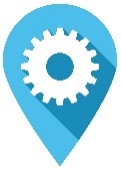 1. Der Anlass der bevorstehenden Veranstaltung2. Das Profil der Teilnehmenden  Wer ist die Zielgruppe? Was macht sie aus? Wie ist der aktuelle Kontext?  3. Das Ziel der Veranstaltung (in einem Satz!)  4. Einen Bibeltext auswählen(Lesung/Evangelium des Tages bzw. Sonntages, biblische Erzählung oder Person) Was ist der Fokus/die Hauptaussage des biblischen Textes?5. Thema der VeranstaltungWie lautet das Thema, ggf. das Unterthema? Welche Wirkung soll bei den Teilnehmenden erzielt werden?  6. Ein Symbol auswählenWelches Symbol kann die Botschaft der Veranstaltung gut verdeutlichen oder zum Ausdruck bringen?7. Ablauf der Veranstaltung Integrieren Sie darin die zuvor erarbeiteten Elemente. WasVorbereitungWer7. Ablauf der Veranstaltung Integrieren Sie darin die zuvor erarbeiteten Elemente. 7. Ablauf der Veranstaltung Integrieren Sie darin die zuvor erarbeiteten Elemente. 7. Ablauf der Veranstaltung Integrieren Sie darin die zuvor erarbeiteten Elemente. 